Offre d’emploi 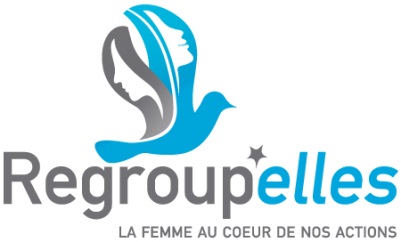 Intervenante sur appel					Informations				         	Période d’affichage : 10 octobre 2018 au 21 octobre 2018		Échelle salariale : 17,73 $ à 19,87 $	Secteur : Terrebonne (Québec)Regroup’Elles est une maison d’aide et d’hébergement qui offre des services d’écoute téléphonique, de référence, d’intervention individuelle et de groupe, d’accompagnement et de sensibilisation en violence conjugale. Elle possède aussi un volet de service externe pour les femmes et enfants non hébergées.Mandat Sous la responsabilité de la coordonnatrice, la titulaire du poste assume l’intervention psychosociale auprès des femmes et leurs enfants qui sont hébergés. Elle veille au bon fonctionnement de la maison et s’assure du respect de la mission de Regroup’elles. Principales tâches et responsabilitésAssurer la sécurité et le bien-être des femmes et enfants hébergés;Assurer l’écoute téléphonique (informations et références au besoin);Évaluer les demandes d’hébergement;Accueillir les nouvelles résidentes et leurs enfants;Assurer l’intervention individuelle, de groupe et de crise;Intervenir de façon informelle auprès des femmes et des enfants;Accompagner les femmes dans leurs démarches extérieures (Cour, avocats, etc.);Animer des rencontres de groupes (thématiques, vie communautaire, etc.);Organiser des activités avec les résidentes;Collaborer à l’organisation d’activités avec les résidentes et les enfants;Tenir à jour les rapports quotidiens, comptes rendus, bilans, statistiques et autres outils de travail;Collaborer à l’évaluation des outils de travail, du code de vie et de toutes les règles qui régissent la vie interne de la maison;Appliquer les protocoles de la maison;Assurer la gestion adéquate des biens matériels de la maison;Maintenir un espace de travail ordonné dans un souci de responsabilité professionnelle;Agir conformément au code d’éthique de l’organisme.Effectuer toutes autres tâches connexes.Conditions de travailPoste sur appel, l'intervenante peut être appelée à travailler sur différents quarts de travail (principalement des  quarts de nuit et/ou de fin de semaine)La travailleuse doit être en mesure d’offrir un minimum de disponibilité mensuellement (obligatoirement des quarts de nuit et/ou de fin de semaine)Aucun minimum d’heures garantiExigences et qualifications requisesDiplôme d’études collégiales (DEC) OU universitaire (BAC) complété dans une discipline pertinente et expérience en intervention sociale ou toute autre combinaison jugée équivalente. Intérêt pour l’approche féministe;
 Faire preuve d’autonomie, de rigueur, de discernement, de responsabilité et de souplesse;
 Avoir le sens de l’organisation et capacité à gérer son temps, ses priorités et son stress;
 Capacité à travailler seule et sans crainte (la nuit et fin de semaine);
 Sens de l'initiative;
 Capacité accrue à gérer les urgences;
 Avoir un esprit de synthèse et aptitude pour la rédaction;
 Connaissance de l’informatique (logiciels Word, Excel et plate-forme internet);
 Posséder un permis de conduire et une voiture;
 Atout : connaissance d’une autre langue (parlée et écrite).Précisions additionnellesVeuillez remettre votre curriculum vitae, ainsi qu’une lettre de motivation incluant votre vision de la violence conjugale au plus tard le 21 octobre à 23h par courriel à direction@regroupelles.org ou par fax au 450-964-4653. Seules les candidatures retenues seront contactées. 